Question: 1   C3H9NcannotrepresentChoice    a) 1o amine     b) 2o amine     c) 3o amine   d) quaternary saltCorrect Answer : dQuestion: 2                                        In the above reaction , X stands for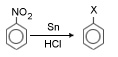 Choice             a) SnCl2 b) Cl  c) NH2 d) NH3+Cl−Correct Answer : dHints : 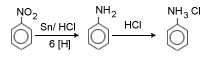 Question: 3    Reduction of H3C−NC with hydrogen in the presence of NiPt catalyst givesChoice             a) CH3NH2 b) CH3NHCH3  c) CH3CH2NH2 d) (CH3)3NCorrect Answer : bQuestion: 4 Which of the following reagent can be used to convert benzene diazonium chloride into benzene Choice            a) CH3OH b) H3PO2  c) Br2−H2O d) LiAlH4Correct Answer : bHints :   Benzene diazonium salts are prepared in aqueous solutions and LiAlH4 reacts violently with water. Hence it cannot be used to reduce benzene diazonium salts to benzene. H3PO2 Question: 5     The indicator that is obtained by coupling the dragonium salt of sulphanilic acid with N, N-dimethyl aniline is Choice           a) Indigo                        b) Methyl orange                         c) Methyl red                      d) PhenolphthaleinCorrect Answer : bQuestion: 6 Which of the following is not a Lewis acid ?Choice        a) BF3                     b) AlCl3                    c) SnCl4                    d) CCl4Correct Answer : dHints :  CCl4cannot accept a pair of electrons as C has no vacant orbital in its valence shell in CCl4Question: 7     An acidic buffer solution can be prepared by mixing solutionChoice         a) ammonium chloride and HCl                    b) H2SO4 and Na2SO4                      c) acetic acid and sullphuric acid                     d) Sodium acetate and acetic acidCorrect Answer : dHints : A mixture of acetic acid and acetate ions acts as a buffer(weak acid + its conjugate base).Question: 8  Hl was heated in a sealed tube at 440oC till the equilibrium was reached. Hl was found to be 22% decomposed. The equilibrium constant for dissociation isChoice       a) 0.282                   b) 1.99                  c) 0.0199                   d) 0.0796Correct Answer : cHints :  2HI⇌H2+I2100−−781111K = [H2][I2][HI]2=11×1178×78Question: 9   In the reaction 2SO2+O2⇌2SO3,Ke=100 if the concentration of SO2 is same as that of SO3, thenChoice                  a) conc.of O2 is equal to that of SO2                              b) [O2]=0.01M     c) conc.of O2 is equal to that of SO3     d) [O2]=0.1MCorrect Answer : bHints : K = [so3]2[SO2]2[O2]100 =1[O2] or [O2]=1100MQuestion:10  For the chemical equilibrium : A(g) + B(g)⇌4000C1atmC(g) - QcalChoice        a) Kp>Ke       b) Kp=Ke        c) Kp<Ke     d) Ke is independent of temperatureCorrect Answer : cQuestion: 11 A solution was prepared by mixing 50ml of 0.2 M HCl and 50 ml of 0.10 M NaOH. The Hp of the solution is Choice    a) 7.0     b) 2.0      c) 3.0    d) 1.3Correct Answer : dQuestion: 12  If H+ ion concentration of a solution is increased by 10 times then its HpChoice      a) increases by one      b) remains unchanged      c) decreases by one     d) increases by 10Correct Answer : aQuestion: 13   When equal volume of the following solutions are mixed, precipitation of AgCl(Ksp=1.8×10−10) will occur only with Choice       a) 10−4M{Ag+} and 10−4M{Cl−}                   b) 10−5M{Ag+}and 10−5M{Cl−}        c) 10−5M{Ag+}and 10−6M{Cl−}     d) 10−10M{Ag+}and 10−10M{Cl−}Correct Answer : aHints : I.P. = [Ag+][Cl−]=(10−4)(10−4)=10−8In this case I.P. is greater than Ksp